Bliain Eorpach na hOidhreachta Cultúrtha 2018 - Scéim Deontas 'Déan Nasc'European Year of Cultural Heritage 2018 - Grants Scheme ‘Make a Connection’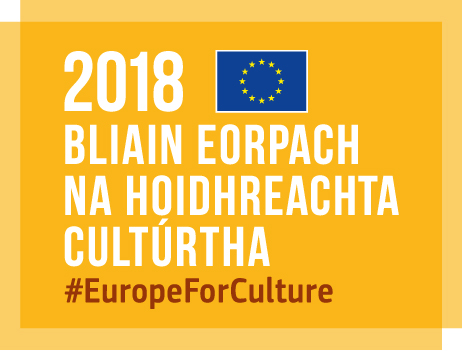 Treoirlínte & Foirm IarrataisGuidelines & Application Form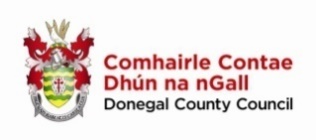 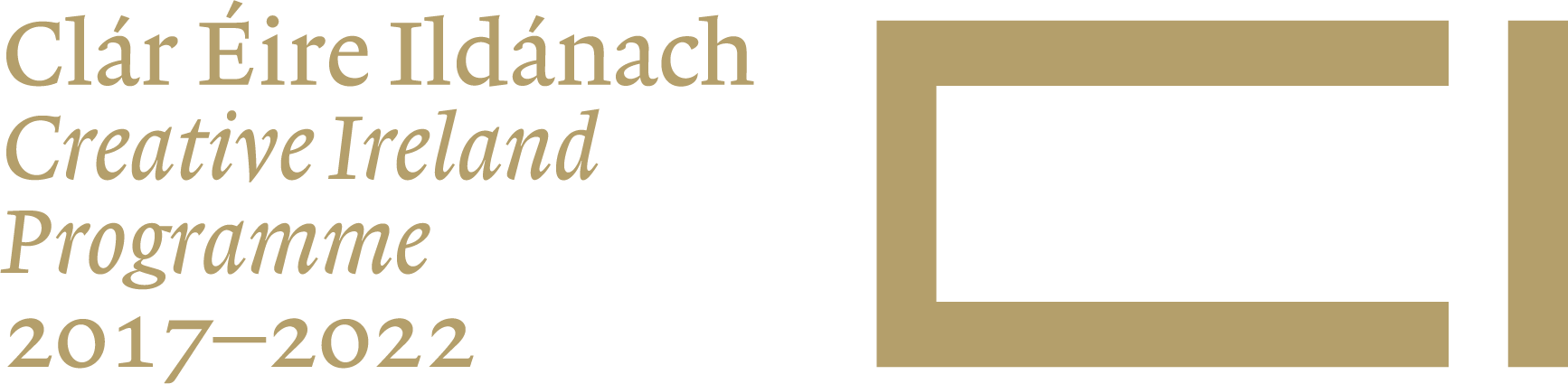 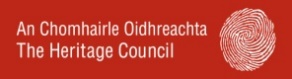 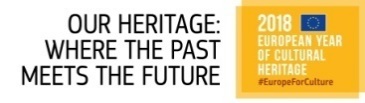 Gníomhaíocht den Straitéis um Chultúir & Cruthaitheachta do Chontae Dhún na nGall & Gníomhaíocht de Phlean Oidhreachta Chontae Dhún na nGallAn Action of the Culture & Creativity Strategy for County Donegal & An Action of the County Donegal Heritage Plan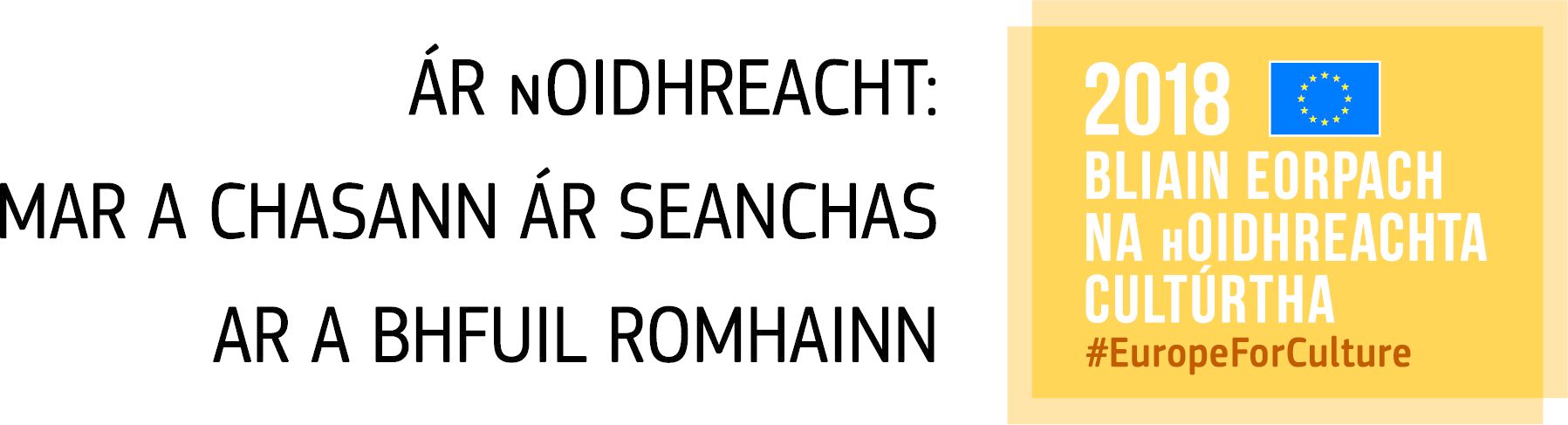 FOIRM IARRATAISAPPLICATION FORM1.  Sonraí Teagmhála Contact Details2.  Togra an Tionscadail Project ProposalCuir síos ar an ghníomhaíocht nó na hoibreacha dá bhfuil maoiniú á iarraidh agat agus luaigh conas a thabharfar faoi oidhreacht agus conas a chomhlíontar an téama 'Déan Nasc'.Please describe the activity or works for which you are applying for funding and state how it addresses heritage and meets the theme of ‘Make a Connection’.Má bhaineann an t-iarratas le hoibreacha luaigh stádas úinéireachta an fhoirgnimh/láithreáin. Ba cheart aon tuarascálacha nó pleananna a chur san áireamhI ngach cás, ní foláir nó go bhfuil na nósanna imeachta árachais agus sláinte & sábháilteachta riachtanacha i bhfeidhm.If the application relates to works, please state the ownership status of the building/site. Any relevant reports or plans should be included.In all cases, the necessary insurance and health & safety procedures must be in place.Teideal an Tionscadail:Title of Project:Láthair an Tionscadail (nuair is infheidhme):Project Location (where applicable):Cur síos ar an Tionscadal:Project Description:3.  Cuspóir PurposeCad é(iad) an toradh (na torthaí) lena bhfuil tú ag súil agus tairbhe(tairbhí) ionchasach(a) an tionscadail?  Cad é atá speisialta faoi do chur chuige i leith an tionscadail?  Cad é mar a chuirfear breisluach tríd an mhaoiniú seo le haon infheistíocht ama nó maoinithe roimhe seo? Cén leagáid a bheidh ag an tionscadal?What is the expected outcome(s) and potential benefit(s) of the project?  What is special about your approach to the project?  How will this funding add value to any earlier investment of time or funding? What will be the legacy of the project?4.  Cumas Eagrúcháin Organisational CapacityCé a dhéanfaidh an tionscadal a sholáthar?  Conas a dhéanfar an tionscadal a bhainistiú? Cé atá freagrach as tascanna éagsúla?Who will deliver the project?  How will the project be managed?  Who is responsible for different tasks?5.  Costais & Foinse (Foinsí) Maoinithe Costs & Source(s) of FundingLeag miondealú amach lena dtaispeántar costais iomlána do thogra lena n-áirítear conas atá sé molta an maoiniú seo a leithdháileadh, dá n-éireodh leis.  Tabhair breac-chuntas ar infheistíocht acmhainní nó rannchuidithe chomhchineáil de do chuid féin atá molta (más ann dóibh).Please set out a breakdown showing the full costs of your proposal including how it is proposed to allocate this funding, if successful.  Outline proposed investment of your own resources or in-kind contributions (if any).Tabhair faoi deara:  Beidh fianaise ar sholáthar iomaíoch lena dtaispeántar luach ar airgead riachtanach.Note:  Evidence of competitive procurement demonstrating value for money will be required.Tabhair faoi deara:  Iarrfar uimhir chánach agus sonraí bainc ó iarratasóirí rathúla d'fhonn aistriú maoinithe a chumasú.Note:  Successful applicants will be asked for tax number and bank details to enable transfer of funding.Tabhair faoi deara:  Féadfar roinnt tionscadal a roghnú chun críocha iniúchta.Note:  A number of projects may be selected for audit purposes.6.  Ainm & Síniú Name & SignatureAN SPRIOCDHÁTA: DÉ hAOINE, 27 IÚIL, 2018 ag 12 MEÁN LAECLOSING DATE: FRIDAY, JULY 27, 2018 AT 12 NOONNí féidir tograí a ghlacadh tar éis an dáta sin.Beidh breith an phainéil mheasúnaithe ina breith chríochnaitheach.Proposals cannot be accepted after this deadline.The decision of the evaluation panel will be final.Ní mór iarratais a chur isteach chuig Éire Ildánach (Dún na nGall), Comhairle Contae Dhún na nGall, Lána Rosemount, Leitir Ceanainn, F92 KP90 nó chuig CreativeIreland@Donegalcoco.ie Applications must be submitted to Creative Ireland (Donegal), Donegal County Council, Rosemount Lane, Letterkenny, F92 KP90 or to CreativeIreland@Donegalcoco.ie Iarratasóir / EagraíochtApplicant / OrganisationDuine TeagmhálaContact PersonSeoladh (éirchód san áireamh)Address (including eircode):Seoladh (éirchód san áireamh)Address (including eircode):Fón Póca MobileSeoladh (éirchód san áireamh)Address (including eircode):Seoladh (éirchód san áireamh)Address (including eircode):Teileafón TelephoneSeoladh (éirchód san áireamh)Address (including eircode):Seoladh (éirchód san áireamh)Address (including eircode):RíomhphostE-mailSeoladh (éirchód san áireamh)Address (including eircode):Seoladh (éirchód san áireamh)Address (including eircode):Láithreán gréasáinWebsiteAinm an Duine Teagmhála Name of Contact PersonUimhir Ghutháin an Teagmhálaí:Phone Number of Contact persony ideas aroundke. not have been involved in any arts activites up to now.a publically funded national organisationSíniú an Teagmhálaí(tá síniú bunaidh nó scanta riachtanach)Signature of Contact(original or scanned signature required)DátaDate